Publicado en Barcelona el 21/03/2019 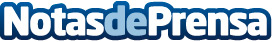 MUNICH premia el esfuerzo de los estudiantes universitarios con 3 becas valoradas en 3.000€ cada unaEn el marco de la campaña "MUNICH LIFE UNIVERSITY" como respuesta a los escándalos políticos de los másteres falsos, MUNICH empodera a las personas que se lo "curran" de verdadDatos de contacto:Sandra AdellMUNICH SPORTS932373652Nota de prensa publicada en: https://www.notasdeprensa.es/munich-premia-el-esfuerzo-de-los-estudiantes Categorias: Nacional Moda Educación Sociedad Universidades http://www.notasdeprensa.es